体检办理流程及注意事项体检办理流程下载《体检表》，填写基本信息；微信扫描二维码关注“深圳市龙岗中心医院体检”，预约体检时间；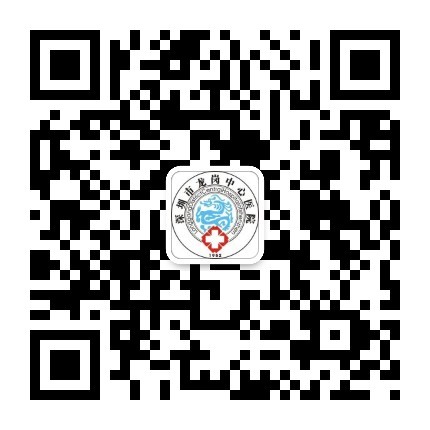 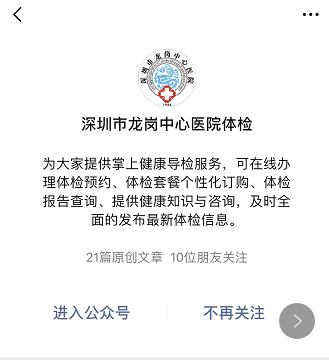 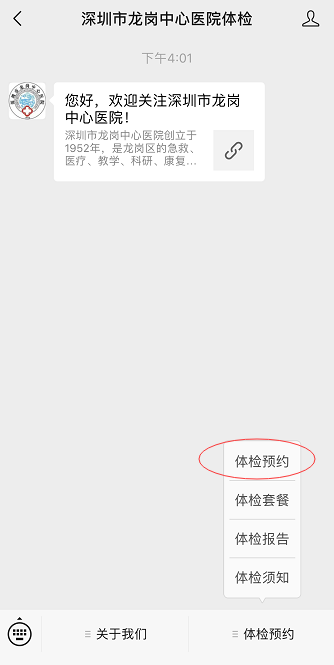 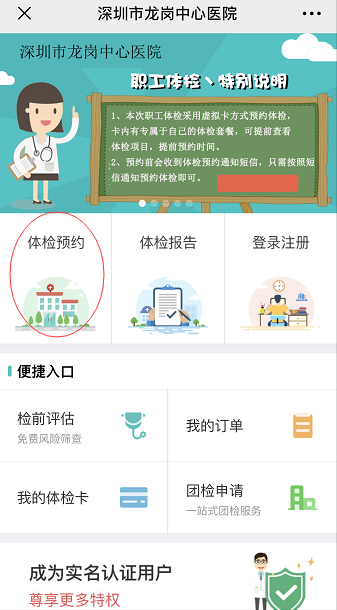 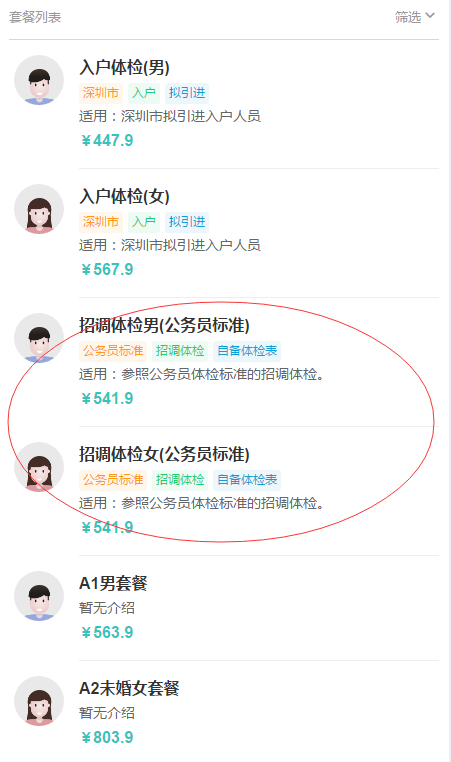 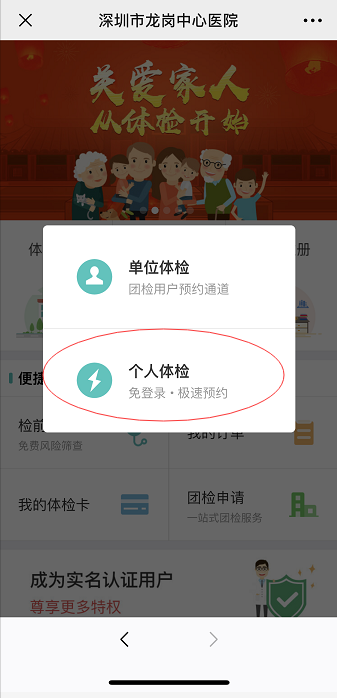 进行体检；入职时提交盖有“体检合格”公章的体检报告。注意事项体检前需先填写个人基本信息，并粘贴近期二寸免冠照片一张；无需加盖单位公章，可直接前往龙岗区中心医院进行体检；体检当天请带好个人有效证明（身份证）。